RESUMEN EJECUTIVOResumen del Avance (Hechos Relevantes del Período Reportado).Presentar un breve resumen de los principales eventos (en los aspectos técnicos, administrativos y financieros) presentados en el periodo que se reporta, principalmente aquellos que de una forma u otro pueden incidir en el avance del proyecto.  Limitar exposición al espacio de una página (máximo 2 en caso muy necesario).Información General de los Contratos.Nota: se considera como monto ejecutado el monto acumulado de anticipos, estimaciones, reembolsos, y cualquier otra facturación por trabajos o servicios ejecutados hasta el cierre del periodo que se informa, pagados o pendientes de pago.Resumen del Avance de los Contratos.Completar cuadro con resumen de avance físico y financiero, calculados según se describe a continuación.Fórmulas para el cálculo del avance físico y financiero:OE = Valor de las obras o servicios realmente ejecutados, correspondientes con los ítems de pago contratados y necesarios para completar el trabajo (valor básico del contrato).  No incluye anticipos, escalamiento, obras por administración, imprevistos o cualquier otro ítem contractual cuyo valor se considere complementario al valor básico del contrato. MTO = Es el monto total de la obra o servicio básico del contrato vigente.FT = Facturación total presentada con cargo al contrato al cierre del periodo informado.  Incluye facturas pagadas, en proceso de pago o facturación pendiente de entrega sobre obras o servicios ya ejecutados.MTC = Es el monto total del contrato vigente. Fórmulas para el cálculo de la Gestión del Valor Ganado:Valor Ganado, EV = A Físico x MTCO (monto total de contrato original),Variación del Costo, CV = EV – AC (monto ejecutado a la fecha)Índice de Desempeño, CPI = EV / ACComentarios y Recomendaciones sobre la ejecución del proyecto.Presentar la opinión del supervisor sobre el estado del proyecto, su avance actual, aspectos positivos y negativos, puntos de atención, proyección a futuro y otros aspectos relacionados con el control de la ejecución en base al cronograma vigente del proyecto.  Incluir comentarios sobre posibles cambios, en monto y plazo, así como recomendaciones pertinentes.ANTECEDENTES DEL PROYECTODescripción del ProyectoIncluir una breve descripción del proyecto en la cual se incluya información referente a las características físicas de este y sus principales componentes.  Por ejemplo, en el caso de carreteras: alineamiento general, rasante, secciones típicas, estructuras mayores, zonas de vida, condiciones climáticas generales y cualquier otro rasgo físico determinante en la zona del proyecto. En caso de que, durante la etapa de ejecución, el proyecto sea sujeto de cambios, éstos deben describirse en comparación con los alcances originales y las razones de dicho cambio.Localización del ProyectoIncluir un mapa de país con división política, identificando la región beneficiada y la ubicación lineal o puntual del o los proyectos. En caso de que se requiera montar una imagen de acercamiento con más detalles de la localización. Incluir coordenadas geográficas de referencia (incluyendo altitud). Ejemplo; en obras lineales indicar al menos el inicio y final de las obras. Para obras de área definida, indicar al menos el punto central del área de influencia. En caso de ser factible presentar coordenadas de poligonal.Beneficiarios y Principales ImpactosDescribir los principales beneficiarios directos e indirectos del proyecto, incluir región, nombre de comunidades, población, y otros aspectos sociales relevantes.  Así mismo, describir los impactos generados por el proyecto.Organismo Ejecutor y Fuente de FinanciamientoIdentificar el organismo ejecutor, unidad de implementación y fuentes de financiamiento.CONTRATO DE CONSTRUCCIÓN DE OBRASDatos del Contrato de Construcción de Obras.Nota: Monto Ejecutado incluye el valor del anticipo.Descripción del Avance Físico del Proyecto.Para cada uno de los componentes principales del contrato de obra, debe incluirse una descripción narrativa de la situación actual, los eventos principales ocurridos en el periodo desde el último informe y de ser necesario la referencia a eventos previos cuya inclusión se considera importante para comprender, o estén relacionados, con la situación actual que se describe.  Esta descripción narrativa del avance por componente puede complementarse con tablas, gráficos, figuras o cualquier otro elemento que se estime conveniente para su mejor comprensión. Al final de esta sección, presentar conclusión sobre el avance físico general e incluir un gráfico, preferiblemente de barra mostrando la programación y el avance por componente.  Se muestra grafico para referencia, con cada barra representando un componente, puede ser grafico similar o modificado a mejor criterio por las características del proyecto.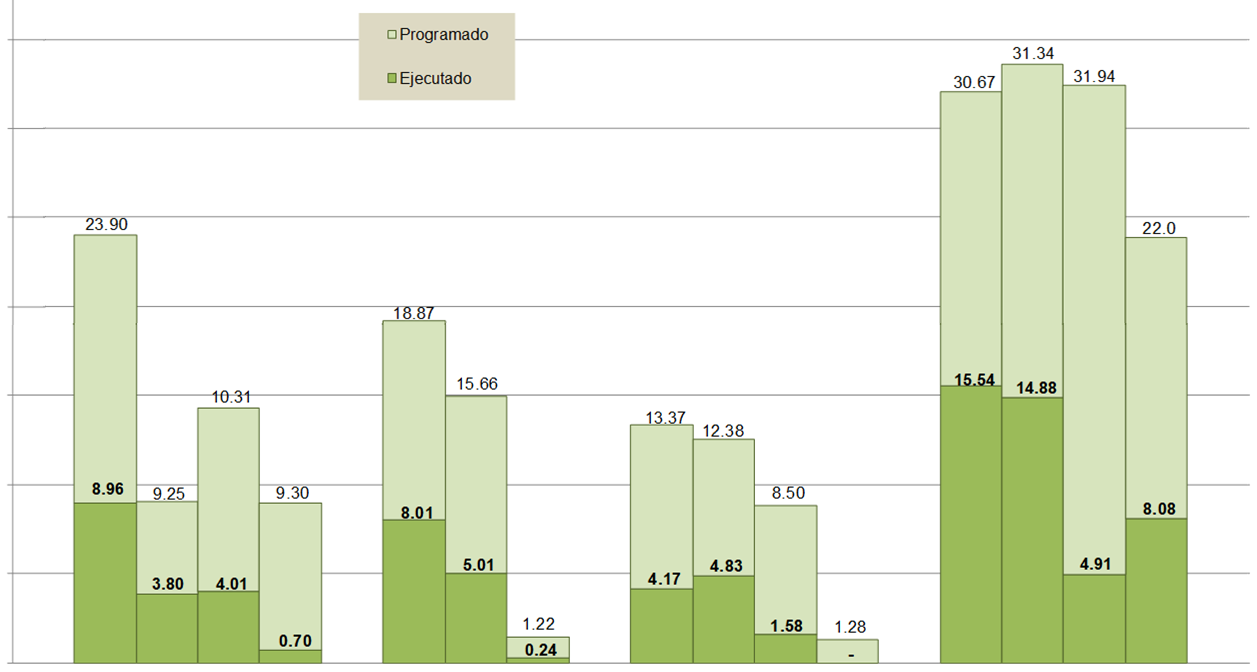 NOTA: los detalles (memoria de cálculo) de la obra ejecutadas para cada ítem del contrato debe incluirse como anexo al informe principal.Reporte de la Ejecución del Periodo y Acumulado.Incluir en esta sección el cuadro completo de los ítems contractuales de pago, presentando columnas de valores contractuales vigentes, valores ejecutadas en el periodo y valores acumulados al cierre del periodo.  Este cuadro corresponde con el denominado cuadro de estimación de obra, cubicación o facturación.  Se presenta cuadro de referencia:CUADRO DE EJECUCIÓN DEL CONTRATO AL CIERRE DEL PERIODOCronograma de la Ejecución de Obra.Presentar grafica de Gantt con barras de actividad programada y barras de actividad ejecutada. En esta sección, mostrar un gráfico resumido por componentes contractuales como se muestra abajo o similar.  En caso de ser pertinente, incluir un diagrama o esquema del proyecto con simbolismo del avance por etapas en las diferentes secciones del proyecto. El cronograma detallado con todas las actividades del contrato (con identificación de ruta crítica), deberá adjuntarse en los anexos del informe.La presentación del cronograma debe acompañarse de un análisis de su ejecución, con comentarios pertinentes a aquellas actividades con desfase (positivo o negativo), análisis de ruta crítica. Proyecciones futuras y cualquier otro aspecto que se estime conveniente. Se proporcionan ejemplo de diagramas de avance con simbolismo:A: Proyectos Lineales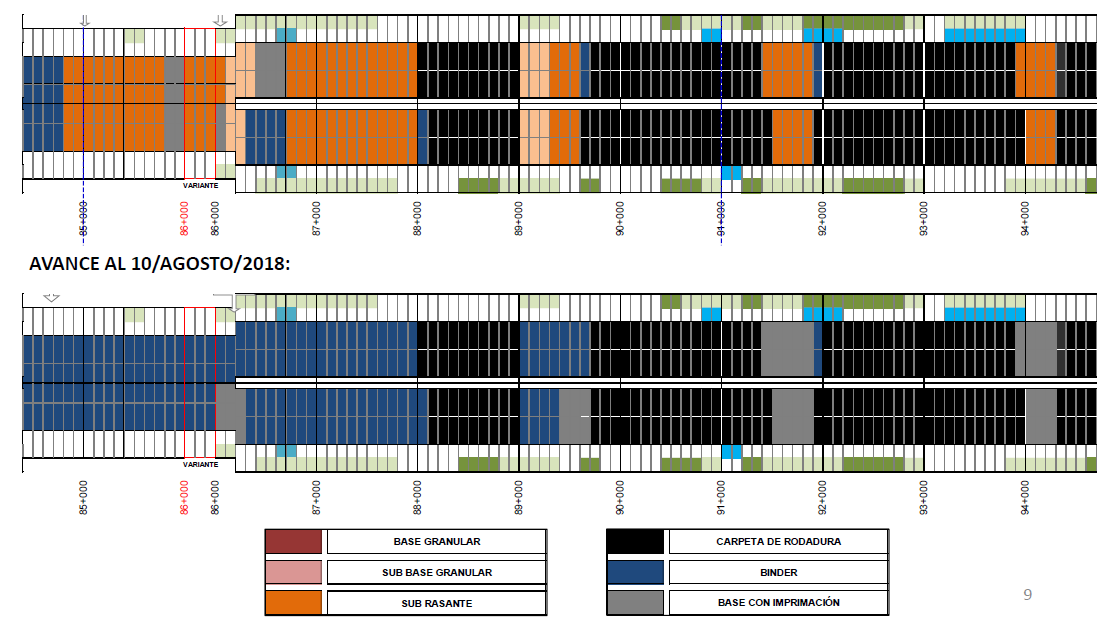 B: Proyectos restringidos a un área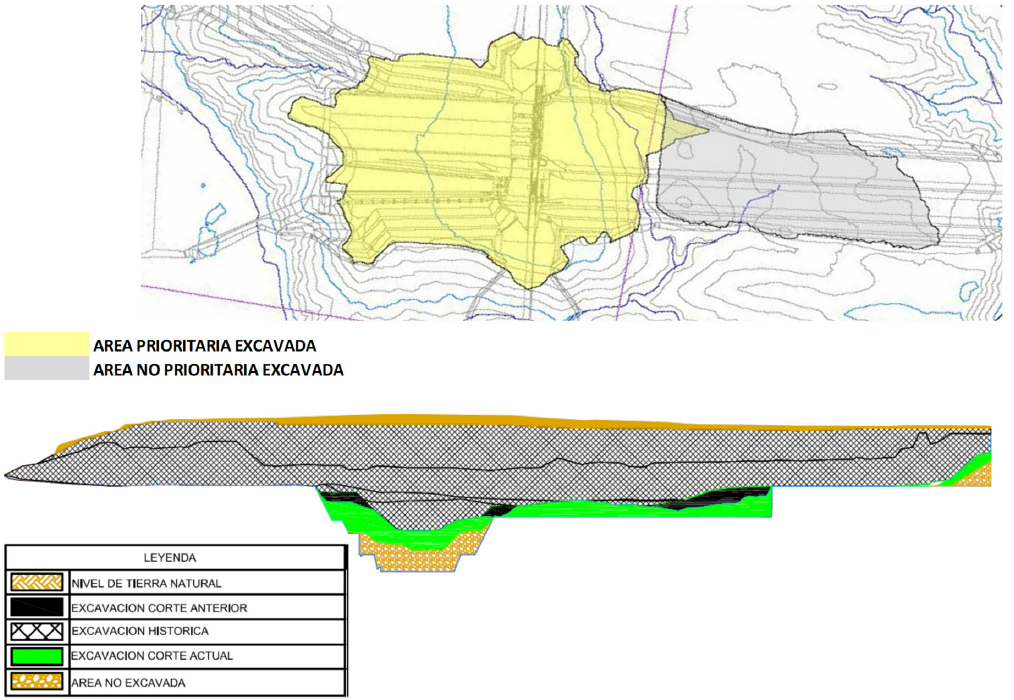 Plan de Desembolsos del Contrato de Obra.Presentar cuadro con los montos de ejecución previstos por periodo, derivado del cronograma vigente presentado en la sección anterior. En esta sección, mostrar un cuadro resumido por componentes contractuales como se muestra abajo o similar. El plan de desembolsos detallado con todas las actividades del contrato deberá adjuntarse en los anexos del informe.Reporte Resumido de la Ejecución del Contrato de Obra.Presentar cuadro con desglose de las facturaciones desde el inicio del contrato hasta el cierre del periodo informado, según se muestra.  Modificar cuadro según las características del contrato.NOTA: los valores de la columna 2 corresponden a la sumatoria de los ítems cuya ejecución es obligatoria para cumplir el alcance del contrato, se le denomina “obra física” en alusión que su ejecución corresponde con el “avance físico” del proyecto.  Los valores en las columnas “TOTAL” y “ACUMULADO” corresponden con el “avance financiero” del proyecto.NOTA: marcar fondo y usar texto color rojo (u otro simbolismo) para identificar las líneas que se encuentran pendientes de pago. Si se estima conveniente se puede también identificar entre las facturas ya entregadas pero pendientes de pago y aquellas facturas que se encuentran aún en gestiones previas.Control del Avance Físico del Contrato de Obra.Presentar cuadro comparativo programado-ejecutado de las obras contratadas u “obra física” (ítems de obra prevista al costo base, es decir sin imprevistos, obras adicionales por AD o ajuste de precios por escalamiento). Complementar cuadro con grafico lineal tipo “S”.Cuadro de Control del Avance FísicoEl cuadro incluye montos programados en base a contrato original y cualquier modificación presentada durante la ejecución a fin de mostrar los cambios históricos del contrato.  Para las modificaciones se podría usar la misma columna colocando el dato de programación vigente al momento de la ejecución, en ese caso las diferentes modificaciones se pueden identificar con diferentes colores de fondo. Otra alternativa es usar diferentes columnas por cada modificación en dicho caso, agregar las columnas que sean necesarias.Gráfico de Control del Avance FísicoEl grafico debe ser lineal del tipo “S” y mostrar las curvas de programación original, así como las reprogramaciones que se incorporación durante la ejecución.  Se muestra grafico para referencia, puede ser grafico similar o modificado a mejor criterio por las características del proyecto.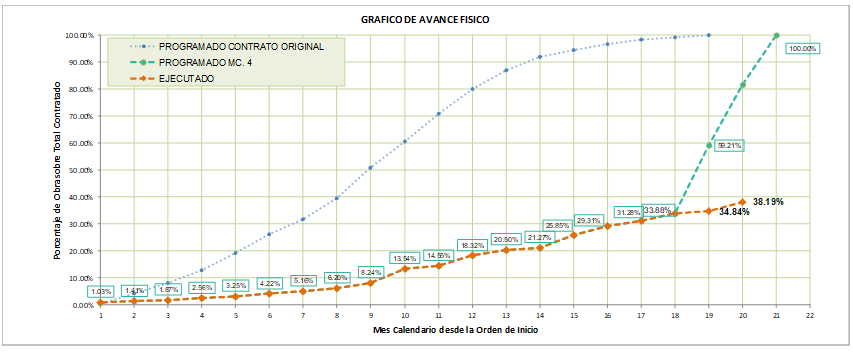 Control del Avance Financiero del Contrato de Obra.Presentar cuadro comparativo programado-ejecutado de las facturaciones. Complementar cuadro con grafico combinado Barras-lineal.Cuadro de Control del Avance FinancieroEl cuadro incluye facturaciones programados en base a contrato original y cualquier modificación presentada durante la ejecución a fin de mostrar los cambios históricos del contrato.  Para efectos de las modificaciones usar el mismo criterio adoptado en la sección anterior para el cuadro de avance físico.Gráfico de Control del Avance FinancieroUsar grafico combinado barras-lineal, donde las barras muestren la programación-ejecución /periodo y la línea muestre la programación-ejecución acumulada.   En los datos de programación usar los datos vigentes al momento de la facturación (ultima programación).  Se muestra grafico para referencia, puede ser grafico similar o modificado a mejor criterio por las características del proyecto.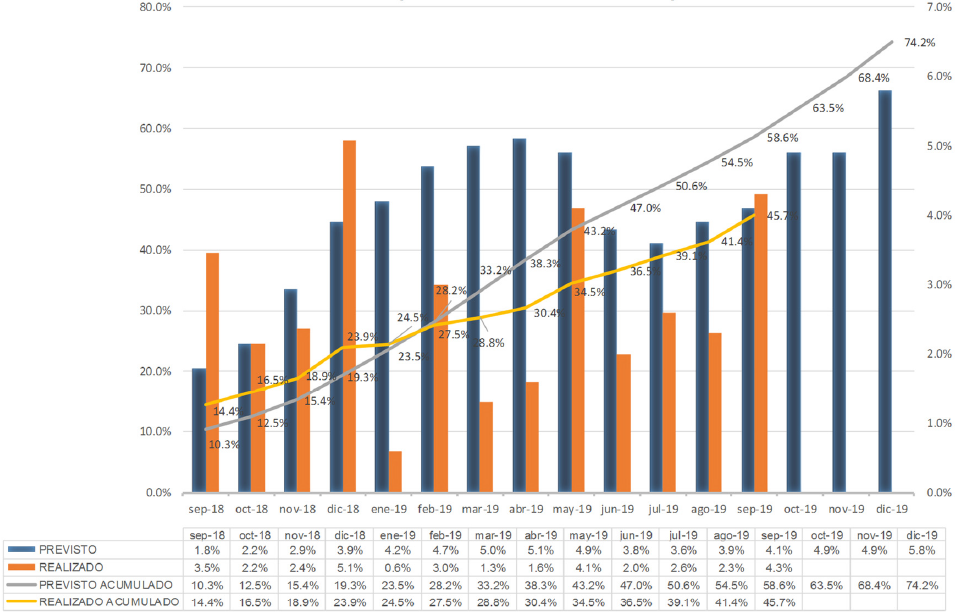 Control de los Recursos del Contrato de Obra.Completar las secciones correspondientes según se indica o a mejor criterio según las características del proyecto. Personal del ContratistaDebe incluir el organigrama en un formato sencillo, pero completo, mostrando los principales puestos de dirección y departamentos o unidades hasta los niveles operativos.Debe incluir un histograma (gráfico de barras) con número de plazas programadas y contratadas durante toda la ejecución del proyecto. Se muestra grafico para referencia, puede ser grafico similar o modificado a mejor criterio por las características del proyecto.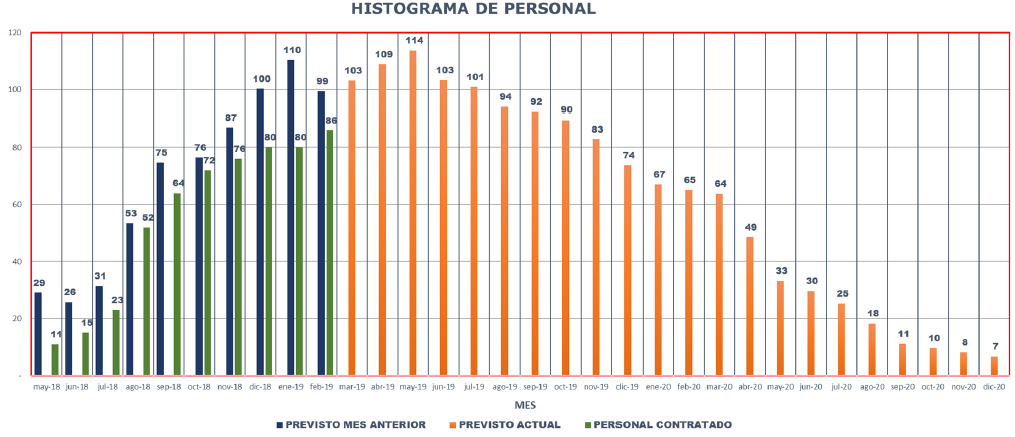 En anexos, incluir cuadro con listado completo de todo el personal contratado, mostrando al menos las siguientes columnas; nombre, cargo, origen (nacionalidad), fecha de ingreso y fecha de retiro.Equipo de TrabajoIncluir cuadro con listado del equipo de trabajo asignado al proyecto, mostrando al menos los siguientes datos; identificación del equipo, estado actual, cantidad requerida, cantidad disponible, así como otro dato que se estime conveniente.  Usar formato más conveniente de acuerdo con el volumen de información y las características del proyecto.Calendario de TrabajoMostrar un calendario por día, identificando las actividades ejecutadas, tales como; día normal de trabajo, día festivo, descanso, suspensión por clima, suspensión de labores por conflictos, etc.Estado del TiempoMostrar un calendario por día y hora identificando las condiciones climáticas prevalecientes en el periodo informado.  Se muestra grafico para referencia, puede ser grafico similar o modificado a mejor criterio por las características del proyecto.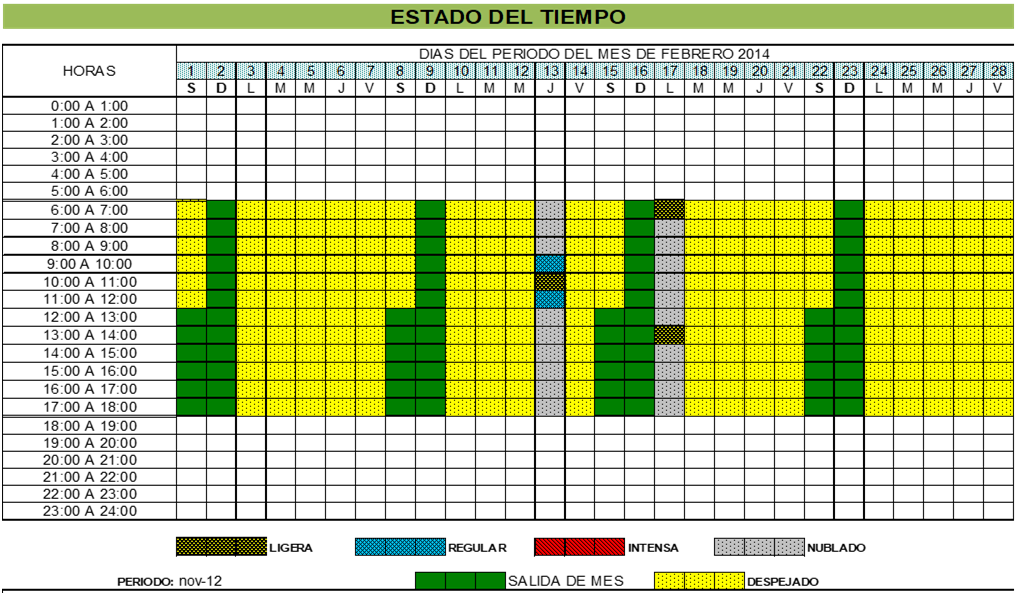 Control de PermisosPresentar cuadro con control de los permisos requeridos para la ejecución del trabajo, según se muestra abajo o cuadro similar o modificado a mejor criterio por las características del proyecto.Usar código de colores: █ vigente, █ requerido o por vencer a corto plazo, █ no se tiene o esta vencido. CONTRATO DE SUPERVISIÓN DE OBRASDatos del Contrato de Supervisión de Obras.Nota: Monto Ejecutado incluye el valor del anticipo.Actividades Ejecutadas por el Supervisor.Describir los trabajos ejecutadas en cada una de las áreas de servicio del supervisor, con detalles de la actividad ejecutadas por especialidad.  Incluir actividades gerenciales, administrativas, técnicas, atención de visitas al proyecto y cualquier otra que ilustra las incidencias del proyecto.Reporte Resumido de la Ejecución del Contrato de Supervisión.Presentar cuadro con desglose de las facturaciones al cierre del periodo, según se muestra.  Modificar cuadro según las características del contrato.NOTA: marcar fondo y usar texto color rojo para identificar las líneas que se encuentran pendientes de pago.Personal del SupervisorDebe incluir el organigrama en un formato sencillo, pero completo, mostrando los principales puestos de dirección y departamentos o unidades hasta los niveles operativos.Debe incluir un histograma (gráfico de barras) con número de plazas programadas y contratadas durante toda la ejecución del proyecto. Se muestra grafico para referencia, puede ser grafico similar o modificado a mejor criterio por las características del proyecto.En anexos, incluir cuadro con listado completo de todo el personal contratado, mostrando al menos las siguientes columnas; nombre, cargo, origen (nacionalidad), fecha de ingreso y fecha de retiro.CONTROL Y ASEGURAMIENTO DE LA CALIDADSeguimiento del Plan de Calidad.Completar cuadro con datos pertinentes al plan de calidad para el periodo reportado.  El cuadro puede ser modificado de conformidad con las características del proyecto.NOTA: para cada actividad en ejecución pueden existir una o varias propiedades de control, agregar las líneas que sean necesarias.Resultados del Control de Calidad.Para cada propiedad bajo control debe presentar un cuadro resumen de resultados y el análisis estadístico correspondiente, con las observaciones y recomendaciones correspondientes a cada caso. Incluir en anexo los resultados en detalle de los ensayos de laboratorio. CONCLUSIONES Y RECOMENDACIONESSe recomienda emitir como mínimo, conclusiones sobre los siguientes aspectos:Hechos relevantes del período reportado.Avance físico y financiero, con análisis comparativo.Sobre el cronograma de trabajo y los recursos del proyecto.Sobre el control de calidad.Sobre la situación actual de las garantías, pólizas y permisos.Cumplimiento de compromisos contractuales.ANEXOS:Anexo 1 - 	Memoria de cálculo de las cantidades de obra ejecutadas en el periodo y acumuladas, para cada ítem de pago.Anexo 2 - 	Cronograma de trabajo vigente, detallado por actividad (preferiblemente en Ms Project o similar, con inclusión de recursos).Anexo 3 - 	Plan de desembolsos detallado, derivado del cronograma de trabajo.Anexo 4 -	Listado de personal del contratista de obra.Anexo 5 - 	Listado de personal del supervisor de obra.Anexo 6 - 	Resultado de los ensayos de laboratorio y certificados de calidad.Anexo 7 - 	Fotografías de las actividades ejecutadas en el periodo.Anexo 8 - 	Copia de la bitácora correspondiente al periodo informado.Anexo 9 - 	Copia de documentación producida en el periodo. 	 Anexar toda la documentación que soporte la información proporcionada, así como cualquier otra documentación que se estime necesaria.  En el caso de información que sea reiterativa se podría incluir como anexo solamente los documentos surgidos (nuevos o renovaciones) en el periodo actual desde la presentación del informe anterior e incluir un cuadro, como el mostrado abajo, indicando en que informe se incluyó la documentación previa.Anexo 10 - 	Copia de correspondencia emitida/recibida del periodo.NOTA: agregar cualquier otro anexo que se estime conveniente según las características del proyecto.CONSTRUCTORASUPERVISION DE OBRANombre de la EmpresaFecha Orden de InicioFecha de Finalización VigenteMonto Contractual VigenteMonto Ejecutado a la FechaAVANCE DE LOS CONTRATOS AL CIERRE (DEL PERIODO INFORMADO)AVANCE DE LOS CONTRATOS AL CIERRE (DEL PERIODO INFORMADO)AVANCE DE LOS CONTRATOS AL CIERRE (DEL PERIODO INFORMADO)AVANCE DE LOS CONTRATOS AL CIERRE (DEL PERIODO INFORMADO)AVANCE DE LOS CONTRATOS AL CIERRE (DEL PERIODO INFORMADO)CONTRATO DE OBRACONTRATO DE OBRACONTRATO DE SUPERVISIONCONTRATO DE SUPERVISIONPROGRAMADOEJECUTADOPROGRAMADOEJECUTADOAvance Físico %DesfaseAvance Financiero %DesfaseValor GanadoVariación del CostoÍndice de Desempeño            A Físico = OE / MTO            A Financiero = FT / MTCNo. Según se indique en el mismo contratoOBJETOIndicar nombre y el tipo de contrato; construcción de obra, supervisión, verificación, auditoria, consultoría individual, etc. Indicar nombre y el tipo de contrato; construcción de obra, supervisión, verificación, auditoria, consultoría individual, etc. Indicar nombre y el tipo de contrato; construcción de obra, supervisión, verificación, auditoria, consultoría individual, etc. Indicar nombre y el tipo de contrato; construcción de obra, supervisión, verificación, auditoria, consultoría individual, etc. Indicar nombre y el tipo de contrato; construcción de obra, supervisión, verificación, auditoria, consultoría individual, etc. No. Según se indique en el mismo contratoCONTRATISTANombre del contratista Nombre del contratista Nombre del contratista Nombre del contratista Nombre del contratista CONTRATOAPROBACIÓNMONTOPLAZOFECHA INICIOFECHA FINALContrato OriginalModificación No.1 Presentar un breve resumen de las causas o justificaciones del cambio (aplica para modificación, orden de cambio, adenda u cualquier otro proceso que implique cambio en el contrato. Presentar un breve resumen de las causas o justificaciones del cambio (aplica para modificación, orden de cambio, adenda u cualquier otro proceso que implique cambio en el contrato. Presentar un breve resumen de las causas o justificaciones del cambio (aplica para modificación, orden de cambio, adenda u cualquier otro proceso que implique cambio en el contrato. Presentar un breve resumen de las causas o justificaciones del cambio (aplica para modificación, orden de cambio, adenda u cualquier otro proceso que implique cambio en el contrato. Presentar un breve resumen de las causas o justificaciones del cambio (aplica para modificación, orden de cambio, adenda u cualquier otro proceso que implique cambio en el contrato.Modificación No.1Modificación No. 2, …Modificación No. 2, …Anticipo RecibidoMonto EjecutadoPlazo EjecutadoAnticipo en SaldoMonto DisponiblePlazo DisponibleGARANTÍASEMISORMONTOPLAZOFECHA INICIOVENCIMIENTOGarantía por AnticipoEndoso No.1Endoso No. 2, …Garantía CumplimientoEndoso No.1Endoso No. 2, …Garantía de CalidadPOLIZAS o SEGUROSEMISORCOBERTURAVIGENCIAFECHA INICIOVENCIMIENTOPóliza No.1Póliza No.2, …CONCEPTOUNIDADCONTRATADOCONTRATADOEJECUTADO ANTERIOREJECUTADO ANTERIOREJECUTADO PERIODOEJECUTADO PERIODOEJECUTADO ACUMULADOEJECUTADO ACUMULADOCONCEPTOUNIDADCANTIDADMONTOCANTIDADMONTOCANTIDADMONTOCANTIDADMONTOÍtem 1Ítem 2Ítem 3COMPONENTEM1M2M3M4M5M6M7M8M9M10Componente 01Componente 02COMPONENTEM1M2M3M4M5M6M7M8M9M10Componente 01US$US$US$US$Componente 02US$US$TOTALUS$US$US$US$US$US$PERIODOMONTO EJECUTADOMONTO EJECUTADOMONTO EJECUTADOMONTO EJECUTADOMONTO EJECUTADOMONTO EJECUTADOMONTO EJECUTADORETENCIONANTICIPOMATERIALESALMACENADOSTOTALPAGADOPERIODOOBRA FISICASin AD/CEADMINISTRACIÓNDELEGADA)%CLÁUSULAESCALATORIA%TOTALACUMULADORETENCIONANTICIPOMATERIALESALMACENADOSTOTALPAGADOAnticipoFactura 1Factura 2…TOTALTABLA DE DATOS DEL AVANCE FISICO DEL CONTRATO DE OBRATABLA DE DATOS DEL AVANCE FISICO DEL CONTRATO DE OBRATABLA DE DATOS DEL AVANCE FISICO DEL CONTRATO DE OBRATABLA DE DATOS DEL AVANCE FISICO DEL CONTRATO DE OBRATABLA DE DATOS DEL AVANCE FISICO DEL CONTRATO DE OBRATABLA DE DATOS DEL AVANCE FISICO DEL CONTRATO DE OBRATABLA DE DATOS DEL AVANCE FISICO DEL CONTRATO DE OBRATABLA DE DATOS DEL AVANCE FISICO DEL CONTRATO DE OBRATABLA DE DATOS DEL AVANCE FISICO DEL CONTRATO DE OBRATABLA DE DATOS DEL AVANCE FISICO DEL CONTRATO DE OBRATABLA DE DATOS DEL AVANCE FISICO DEL CONTRATO DE OBRATABLA DE DATOS DEL AVANCE FISICO DEL CONTRATO DE OBRATABLA DE DATOS DEL AVANCE FISICO DEL CONTRATO DE OBRATABLA DE DATOS DEL AVANCE FISICO DEL CONTRATO DE OBRAPROGRAMADOPROGRAMADOPROGRAMADOPROGRAMADOPROGRAMADOPROGRAMADOPROGRAMADOPROGRAMADOPROGRAMADOEJECUTADOEJECUTADOEJECUTADOEJECUTADOPERIODOCONTRATO ORIGINALCONTRATO ORIGINALCONTRATO ORIGINALCONTRATO ORIGINALCONTRATO ORIGINALMODIFICACION …MODIFICACION …MODIFICACION …MODIFICACION …PERIODOMonto del Periodo%Monto Acumulado%Monto el PeriodoMonto el Periodo%Monto Acumulado%Monto el Periodo%Monto Acumulado%Periodo 1Periodo 2 …TABLA DE DATOS DEL AVANCE FINANCIERO DEL CONTRATO DE OBRATABLA DE DATOS DEL AVANCE FINANCIERO DEL CONTRATO DE OBRATABLA DE DATOS DEL AVANCE FINANCIERO DEL CONTRATO DE OBRATABLA DE DATOS DEL AVANCE FINANCIERO DEL CONTRATO DE OBRATABLA DE DATOS DEL AVANCE FINANCIERO DEL CONTRATO DE OBRATABLA DE DATOS DEL AVANCE FINANCIERO DEL CONTRATO DE OBRATABLA DE DATOS DEL AVANCE FINANCIERO DEL CONTRATO DE OBRATABLA DE DATOS DEL AVANCE FINANCIERO DEL CONTRATO DE OBRATABLA DE DATOS DEL AVANCE FINANCIERO DEL CONTRATO DE OBRATABLA DE DATOS DEL AVANCE FINANCIERO DEL CONTRATO DE OBRATABLA DE DATOS DEL AVANCE FINANCIERO DEL CONTRATO DE OBRATABLA DE DATOS DEL AVANCE FINANCIERO DEL CONTRATO DE OBRATABLA DE DATOS DEL AVANCE FINANCIERO DEL CONTRATO DE OBRATABLA DE DATOS DEL AVANCE FINANCIERO DEL CONTRATO DE OBRAPERIODOPROGRAMADOPROGRAMADOPROGRAMADOPROGRAMADOPROGRAMADOPROGRAMADOPROGRAMADOPROGRAMADOPROGRAMADOEJECUTADOEJECUTADOEJECUTADOEJECUTADOPERIODOCONTRATO ORIGINALCONTRATO ORIGINALCONTRATO ORIGINALCONTRATO ORIGINALCONTRATO ORIGINALMODIFICACION …MODIFICACION …MODIFICACION …MODIFICACION …EJECUTADOEJECUTADOEJECUTADOEJECUTADOPERIODOMonto del Periodo%Monto Acumulado%Monto del PeriodoMonto del Periodo%Monto Acumulado%Monto del Periodo%Monto Acumulado%Periodo 1Periodo 2 …No.TIPO DE PERMISOEMISORFECHAOTORGADOFECHAVENCIMIENTORESPONSABLEOBSERVACIÓNNo. Según se indique en el mismo contratoOBJETOIndicar nombre y el tipo de contrato; construcción de obra, supervisión, verificación, auditoria, consultoría individual, etc. Indicar nombre y el tipo de contrato; construcción de obra, supervisión, verificación, auditoria, consultoría individual, etc. Indicar nombre y el tipo de contrato; construcción de obra, supervisión, verificación, auditoria, consultoría individual, etc. Indicar nombre y el tipo de contrato; construcción de obra, supervisión, verificación, auditoria, consultoría individual, etc. Indicar nombre y el tipo de contrato; construcción de obra, supervisión, verificación, auditoria, consultoría individual, etc. No. Según se indique en el mismo contratoCONTRATISTANombre del contratista Nombre del contratista Nombre del contratista Nombre del contratista Nombre del contratista CONTRATOAPROBACIÓNMONTOPLAZOFECHA INICIOFECHA FINALContrato OriginalModificación No.1 Presentar un breve resumen de las causas o justificaciones del cambio (aplica para modificación, orden de cambio, adenda u cualquier otro proceso que implique cambio en el contrato. Presentar un breve resumen de las causas o justificaciones del cambio (aplica para modificación, orden de cambio, adenda u cualquier otro proceso que implique cambio en el contrato. Presentar un breve resumen de las causas o justificaciones del cambio (aplica para modificación, orden de cambio, adenda u cualquier otro proceso que implique cambio en el contrato. Presentar un breve resumen de las causas o justificaciones del cambio (aplica para modificación, orden de cambio, adenda u cualquier otro proceso que implique cambio en el contrato. Presentar un breve resumen de las causas o justificaciones del cambio (aplica para modificación, orden de cambio, adenda u cualquier otro proceso que implique cambio en el contrato.Modificación No.1Modificación No. 2, …Modificación No. 2, …Anticipo RecibidoMonto EjecutadoPlazo EjecutadoAnticipo en SaldoMonto DisponiblePlazo DisponibleGARANTÍASEMISORMONTOPLAZOFECHA INICIOVENCIMIENTOGarantía por AnticipoEndoso No.1Endoso No. 2, …Garantía CumplimientoEndoso No.1Endoso No. 2, …POLIZAS o SEGUROSEMISORCOBERTURAVIGENCIAFECHA INICIOVENCIMIENTOPóliza No.1Póliza No.2, …PERIODOMONTO PROGRAMADOMONTO PROGRAMADOMONTO PROGRAMADOMONTO PROGRAMADOMONTO PROGRAMADOMONTO EJECUTADOMONTO EJECUTADOMONTO EJECUTADOMONTO EJECUTADORETENCIÓNANTICIPOTOTALPAGADOPERIODOPERIODO%ACUMULADO%PERIODOPERIODO%ACUMULADO%RETENCIÓNANTICIPOTOTALPAGADOAnticipoFactura 1Factura 2…TOTALACTIVIDADEN EJECUCIÓNCONTROL ESPECIFICADOCONTROL ESPECIFICADOCONTROL ESPECIFICADOFRECUENCIAPLANIFICADAFRECUENCIAEJECUTADARESPONSABLEOBSERVACIÓNACTIVIDADEN EJECUCIÓNPROPIEDADENSAYOPARAMETROFRECUENCIAPLANIFICADAFRECUENCIAEJECUTADARESPONSABLEOBSERVACIÓNDOCUMENTO DE SOPORTEEMISORFECHA DE EMISIONVIGENCIAREFERENCIANombrar o describir de: modificaciones contractuales, licencia, permisos, autorizaciones, garantías, pólizas, planes, ayudas de memoria o cualquier otro documento que soporte la información proporcionada.Fecha de emisión, elaboración o inicio de vigencia del documentoFecha de vencimiento o descripción de estatus (temporal, indefinido, etc.)Indicar:Responsable.ID del informe en el cual se presentó el documento.